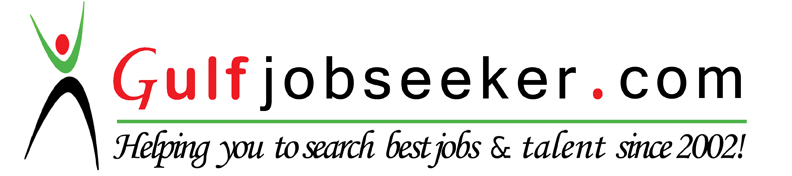 Whats app  Mobile:+971504753686 Gulfjobseeker.com CV No:1565352E-mail: gulfjobseeker@gmail.comOBJECTIVE	 To secure a responsible career opportunity, where I can fully utilize my trainings, educational background, experiences, administrative skills, and ability to work well with other people while making a significant contribution to the success of the institution.WORK EXPERIENCENail Lounge Salon LLC , ( February 2014- February 5, 2016)Position: In- charge/ Branch SupervisorJob description: Administer everyday operations for all sales activities.Managing staffs and ensuring services are provided to the highest possible standard.Good Customer service deal with Clients inquiries and resolve customer issues.Answering Phone calls and Book Service Appointment.Manage all work according to branch policies and procedures.Staff scheduling. Supervise efficient working of staffs and maintain smooth work flow.Processing salon Treatment/ service payment.Fulfill administrative task- daily monitoring of service reports vs. job card receipts, trading summary vs. daily cash/ card sales, staff sales breakdown monitoring and Branch expenses breakdown/ liquidation. Prepare all these reports to be submitted to management on monthly basis.Assist in keeping salon clean and tidyBelo Medical Group, (The Podium Branch 2009-2012) (The Fort Branch 2012- 2014)(From January 2009 to January 2014)Position: Aesthetician/ Skin and Body therapistJob description:  Primarily responsible for carrying out various dermatological services such as facials, massages and body treatments to patients through an excellent service experiences.-Analyzes Skin and Performs facial & facial cleaning (removing comedones (whiteheads/blackhead), pimples/ Acne  etc.-Pimple injection-Microdermabrasion and Chemical Peels (Face and Body)-Oxygen facial Treatment.-Skin/Body whitening treatments w/ the use of Different machines and Body Scrubs-Facial and Neck massages-Body slimming and tightening machines (RF- radiofrequency machines)-Assisting Doctors in Laser treatments (laser hair removal/skin rejuvenation (wrinkle reduction) laser/warts removal) and administering IV skin whitening (Glutathione and Vit. C)-Good Customer Care; Instructs patient’s correct way to use the medications they were prescribed and availed.-Answering patient’s inquiries and suggesting possible treatments and products on how to maintain good skin.-Care calls or care texting & patients within 3 days after the treatments to follow up.-After care of machines and work place (maintaining cleanliness and orderliness of equipment’s and room.SKILLS AND TRAITSPossesses good written and verbal communication skills (English), Computer literate (Microsoft Word, Microsoft Excel, Power Point), Eager to learn, Good patient care/ Excellent Customer Service, Motivated, Responsible, Goal-oriented, Well Presented and Professional manner.EDUCATIONAL ATTAINMENTCOLLEGE		Siena College Taytay, Taytay Rizal			Bachelor of Science in Nursing (2004-2008)			E. Rodriguez Ave. Taytay, RizalHIGHSCHOOL 		Angono Private Highschool (2000-2004)			Brgy. San Roque Angono, RizalELEMENTARY		Don Jose Ynares Elementary School (1993-2000)			Brgy. San Carlos Subd. Binangonan, RizalEXAMINATION AND LICENSE			Nursing Licensure Examination November 2008			License Number: 0521201TRAININGS ATTENDEDNovember 11, 2010	Basic Life Support Training for Health Care Provider (Philippine Heart Center)March 2014 	Nimue Basic Rejuvenation Education ProgrammeJuly 2014	Nimue Advance Rejuvenation TrainingNovember 2014	Nimue Advance Therapist MasterclassPERSONAL DATAAge: 28 years old					Civil Status: SingleBirthdate: October 21, 1987							Height: 5’2”						Weight: 52 kg.